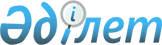 Об утверждении Плана приоритетных мероприятий борьбы с наркоманией в Республике Казахстан на 2001-2005 годы
					
			Утративший силу
			
			
		
					Постановление Правительства Республики Казахстан от 2 февраля 2001 года N 176. Утратило силу постановлением Правительства Республики Казахстан от 19 сентября 2009 года № 1411      Сноска. Утратило силу постановлением Правительства РК от 19.09.2009 № 1411.      В целях реализации Указа Президента Республики Казахстан от 16 мая 2000 года N 394 U000394_ "О Стратегии борьбы с наркоманией и наркобизнесом в Республике Казахстан на 2001-2005 годы" Правительство Республики Казахстан постановляет: 

      1. Утвердить прилагаемый План приоритетных мероприятий борьбы с наркоманией в Республике Казахстан на 2001-2005 годы (далее - План). 

      2. Руководителям центральных и местных исполнительных органов Республики Казахстан ежеквартально, не позднее 3-го числа месяца, следующего за отчетным кварталом, представлять в Комитет по борьбе с наркоманией и наркобизнесом Министерства юстиции Республики Казахстан информацию о выполнении мероприятий Плана. 

      3. Комитету по борьбе с наркоманией и наркобизнесом Министерства юстиции Республики Казахстан ежеквартально, не позднее 10-го числа месяца, следующего за отчетным кварталом, представлять в Правительство Республики Казахстан сводную информацию о выполнении мероприятий Плана. 

      4. Контроль за исполнением настоящего постановления возложить на Заместителя Премьер-Министра Республики Казахстан Тасмагамбетова И.Н. 

      5. Настоящее постановление вступает в силу со дня подписания. 

     Премьер-Министр 

  Республики Казахстан  

                                         Утвержден 

                                       постановлением Правительства 

                                       Республики Казахстан 

                                       от 2 февраля 2001 года N 176  

                              План 

         приоритетных мероприятий борьбы с наркоманией в 

            Республике Казахстан на 2001-2005 годы <*>      Сноска. Внесены изменения - постановлением Правительства РК от 4 марта 2004 г. N 272 .               1. Сокращение спроса на наркотические средства и психотропные 

                              вещества 

--------------------------------------------------------------------------- 1.1. Разработать нормативные  Ведомственные   КБНН МЮ,           Март правовые акты, необходимые    приказы         Генпрокуратура     2001 г. для организации профилактики                  (по согласованию), и контроля над злоупотреб-                    АЗО, МВД         лением наркотическими средствами, психотропными веществами 1.2. Проводить ежегодные      Информация в    Акимы областей,    Декабрь комплексные исследования      КБНН МЮ         гг. Астаны и       2001- масштабов немедицинского                      Алматы, МЗ         2005 гг. потребления наркотических средств и психотропных веществ и уровня их латентности 1.3. Разработать научно-      Ведомственные   АЗО, МКИОС,        Сентябрь обоснованные рекомендации     приказы         КБНН МЮ            2001 г. по составлению анти- наркотических программ для средств массовой информации и организовать системный анализ их эффективности      1.4. Организовать для         Ведомственные   МОН, АЗО, МВД,     Декабрь  сотрудников социальных        приказы         МКИОС, АТС,        2001- служб и правоохранительных                    КБНН МЮ            2002 гг. органов семинары, касающиеся порядка проведения профилактической работы в группах "повышенного риска"      1.5. Разработать              Ведомственные   АЗО, МОН, МВД      Сентябрь  инструктивно-методическое     приказы                            2001 г. руководство для педагогов и профессорско-препо- давательского состава по обнаружению и определению признаков, указывающих на возможный прием наркотических средств, психотропных веществ учащимися и студентами 1.6. Ввести в учебные         Ведомственные   АЗО, МОН,          Сентябрь  планы медицинских учебных     приказы, акты   акимы областей,    2001 г. заведений и областных         акимов          гг. Астаны и институтов повышения                          Алматы квалификации системы образования курс по методике выявления и профилактике наркомании среди учащихся и студентов 1.7. Организовать на каналах  Приказ        Мининформ, акимы     Январь теле-, радиовещания           министра,       областей,          2001- ежемесячные передачи (на      акты            гг. Астаны и       2005 гг. государственном и русском     акимов          Алматы языках), посвященные проблемам борьбы с наркоманией 1.8. Разработать систему      Акты            Акимы              Декабрь действенных профилак-         акимов          областей,          2001- тических мер по анти-                         гг. Астаны         2005 гг. наркотической пропаганде                      и Алматы, и внедрению идеологии                       Мининформ, МЗ, здорового образа жизни                        МВД 1.9. Принять меры по          Акты акимов,    Акимы областей,    Декабрь открытию консультационных     приказ          гг. Астаны и       2001 г. пунктов в школах, колледжах   министра        Алматы, МОН и ВУЗах для осуществления анонимных консультаций по проблемам, связанным со злоупотреблением наркотиками. Решить вопрос о введении в штаты консультационных пунктов единицы психолога и (или) психотерапевта 1.10. Организовать            Приказы         КБНН МЮ,МОН,         Май,   всеказахстанское движение     министров,   Минкультуры, Мининформ, ежегодно школьников и студентов под    акты акимов     МВД, акимы девизом "Наркомания - угроза                  областей,   будущему Казахстана"                          гг. Астаны                                                и Алматы 1.11. Произвести              Акты акимов,    Акимы областей,    Декабрь  организационно-кадровое       ведомственный   гг. Астаны и       2001 г. укрепление лаборатории по     приказ          Алматы, АЗО освидетельствованию лиц, злоупотребляющих наркотическими средствами и психотропными веществами, при наркологических диспансерах (больницах) 1.12. Активизировать работу   Информация в    Акимы областей,    Еже- по осуществлению контроля в   КБНН МЮ         гг. Астаны и       квартально местах массового общения,                     Алматы, МВД отдыха и проведения досуга молодежи с целью предотвращения зло- употребления наркотическими средствами и психотропными веществами 1.13. Ориентировать           Информация в    Акимы областей,    Еже- деятельность КСК              КБНН МЮ         гг. Астаны и       квартально (кооперативов собственников                   Алматы квартир)на организацию досуга подростков и молодежи 1.14. Проводить с участием    Информация в    Акимы областей,    Еже- представителей КСК            КБНН МЮ         гг. Астаны и       квартально (кооперативов собственников                   Алматы, МВД, квартир) и региональных                       МЗ комиссий по борьбе с наркоманией и наркобизнесом профилактические операции "Подвал", "Невод", "Подросток", "Чердак", направленные на выявление нежилых помещений, потенциально пригодных для потребления в них наркотических средств и психотропных веществ      1.15. Обеспечить              Информация в    МВД, акимы         Июль, проведение мероприятий        КБНН МЮ         областей,          октябрь по выявлению и уничтожению                    гг. Астаны         2001- незаконных посевов и                          и Алматы           2005 гг. зарослей дикорастущей конопли ---------------------------------------------------------------------------     2. Лечение и социальная реабилитация лиц, злоупотребляющих         наркотическими средствами и психотропными веществами --------------------------------------------------------------------------- 2.1. Разработать проект       Проект Закона   АЗО, КБНН          Декабрь Закона Республики Казахстан   Республики      МЮ, Ген-           2001 г. "О медико-социальной          Казахстан       прокуратура реабилитации лиц, больных                     (по согла- наркоманией"                                  сованию),                                               МВД, МТСЗН                  2.2. Восстановить             Акты акимов,    Акимы областей,    Декабрь наркологические диспансеры    ведомственный   гг. Астаны и       2001 г. и кабинеты в областных        приказ          Алматы, АЗО  центрах, районах и городах со сложной наркоситуацией, в сельской местности - фельдшерские наркологические пункты      2.3. Организовать проведение  Ведомственный   МЗ                 Июнь, эпидемиологических            приказ                             декабрь, исследовании по вопросу                                          ежегодно употребления населением наркотических средств и психотропных веществ в целях совершенствования имеющихся и разработки новых методик лечения и реабилитации нарко- зависимых лиц      2.4. Организовать             Ведомственный   АЗО                Декабрь  профессиональную подготовку   приказ                             2001 г. и повышение квалификации врачей психиатров-  наркологов для резуль- тативного лечения и реабилитации нарко- зависимых лиц      2.5. Принять необходимые      Информация в    МВД, акимы         Еже- меры по организации и         КБНН МЮ         областей,          квартально материально-техническому                      гг. Астаны и оснащению наркологической                     Алматы службы в местах лишения свободы 2.6. Создать, стационарные    Акты акимов,    Акимы областей,    Декабрь отделения для лечения         ведомственный   гг. Астаны и       2001 г. несовершеннолетних в          приказ          Алматы, АЗО наркологических центрах и наркологических диспансерах      2.7. Оказывать содействие     Информация в    Акимы областей,    Еже-  негосударственным             КБНН МЮ         гг. Астаны и       квартально организациям в их законной                    Алматы деятельности по лечению и реабилитации лиц, злоупотребляющих наркотическими средствами, психотропными веществами      2.8. Проводить ежегодный      Ведомственные   МЗ,  КБНН          Декабрь, конкурс программ лечения      приказы         МЮ                 ежегодно и реабилитации лиц, злоупотребляющих наркотическими средствами и психотропными веществами      2.9. Проводить анализ         Информация в   МЗ                  Декабрь , обоснованности медицинского   КБНН МЮ                            ежегодно назначения наркотических средств и психотропных веществ ___________________________________________________________________________ 
					© 2012. РГП на ПХВ «Институт законодательства и правовой информации Республики Казахстан» Министерства юстиции Республики Казахстан
				--------------------------------------------------------------------------- 

Мероприятие          Форма завершения       Ответственные     Срок 

                                            исполнители       исполнения 

--------------------------------------------------------------------------- 